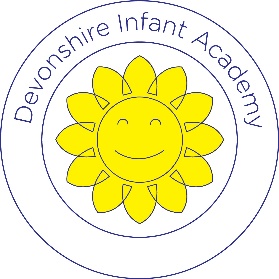 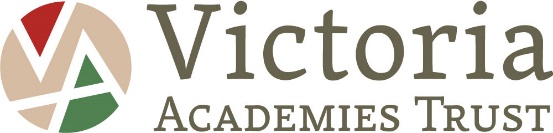 TeacherJob Description	Position profileSchool			Devonshire Infant AcademyPost title:			SEND TeacherResponsible to:		HeadteacherRemuneration:		TMSCommencement date:	4th  January 2022General professional duties and responsibilities To plan, implement and deliver an appropriate curriculum to meet the needs of pupils they are teaching To promote progress and well-being of every child they teachWork proactively and effectively in collaboration and partnership with learners, parents/carers, academy councillors, other staff and external agencies in the best interest of pupilsTake responsibility for promoting and safeguarding the welfare of children and young people within the schoolContribute to curriculum development that is in line with Trust approach and valuesCoordinate and manage an effective learning environment for pupils which is positive, safe, stimulating and promotes the wellbeing of all pupilsEnsure the effective and efficient use of the support staff that are supporting teaching and learning in the groupImplement and follow Trust and school policies and proceduresMaintain appropriate records and provide accurate information on pupil progress and other relevant matters as required by the schoolTo assess record and report on progress, development and attainment of pupils Liaise with class teachers to report to parents on the development, progress and attainment of pupilsTo take part in the school’s professional development programme by participating in arrangements and opportunities for continuous professional developmentThe postholder is required to carry out under the reasonable direction of the Headteacher the professional duties of a teacher which are set out in the relevant paragraphs of the School Teachers’ Pay and Conditions Document and any subsequent amendments.The postholder must at all times carry out her/his responsibilities with due regard to the Trust’s policies including the Equal Opportunities Policy.Particular responsibilities (that do not include or imply any voluntary activities)NoteThis job description is not necessarily a comprehensive definition of the post.The particular duties and responsibilities listed above may be subject to reasonable change from time to time following consultation between the Headteacher with the postholderTeacherPerson SpecificationTo undertake the teaching of SEND students within focused group and interventions.To provide a quality of teaching and learning provision that can be judged to be at least ‘good’ (according to the Ofsted evaluation framework) and ensures all pupils make at least good progress against their targets. Support staff to meet the needs of the students in the mainstream setting. To value the expertise and contributions of other Key workers (including Teaching Assistants (TAs) and Higher Level Teaching Assistants (HLTAs) to ensure the children have access to work and experiences appropriate to their needs. To contribute to the overall development of the work within the SEND team. To have high aspirations and set challenging targets for all students. To ensure that teaching areas, resources and equipment are maintained in good order, with particular regard to Health & Safety and security of property. To use ICT and other technologies and learning resources as learning tools to inspire and motivate learners.  Liaise with the class teacher to contribute toward written reports.Plan, resource, execute and monitor intervention for individual and small groups of students.Liaise with other professionals/professional bodiesContribute to the assessment procedures for SEND pupilsContribute to meetingsThe Specialist Teacher will contribute to the delivery of a broad and balanced curriculum and will be required to contribute to teachers’ planning with ideas for adjusting activities according to pupils’ needs;EssentialDesirableQualificationsQualified Teacher Status (QTS)Evidence of continuous  professional learning and development.ExperienceThe Teacher should have experience of teaching in the key stage relevant to the post applied.Experience of workingwith SEN learnersExperience of workingwith children with high support needsExperience of working aspart of a teamExperience in the implementation of communication and interaction strategiesIn addition, the Teacher might have experience of:teaching across the whole Primary age range;working in partnership with parents, families and the community.Experience of working with children with sensory processing needsKnowledge and understandingThe Teacher should have knowledge and understanding of:The theory and practice of providing effectively for the individual needs of all children (e.g. classroom organisation and learning strategies); Good understanding ofthe SEND Code of Practiceand how this relates tonursery and primaryschoolsExperience of workingwith external agencies toinform good practiceStatutory National Curriculum requirements at the appropriate key stage;The monitoring, assessment, recording and reporting of pupils’ progress;The statutory requirements of legislation concerning Equal Opportunities, Health & Safety, SEND and Child Protection;The positive links necessary within school and with all its stakeholders;Understanding of a range of neuro-diverse needs, including autism, ADHD, Moderate and Severe learning needs, sensory processing needsKnowelegde and understanding of Alternative and Augmentative Communication (AAC) strategies In addition, the Teacher might also have knowledge and understanding of:the links between schools, especially in a multi-academy trust;Understanding and knowledge on PECS, intensive interaction, Aided language displays, MakatonSkillsThe Teacher will be able to:promote the trust’s vision and values positively;develop good personal relationships within a team;                 establish and develop close relationships with parents, governors and the community;communicate effectively (both orally and in writing) to a variety of audiences;create a happy, challenging and effective learning environment.Ability to communicateeffectively and sensitivelywith students to supporttheir learningAbility to work flexibly Ability to work effectivelyas a team member.In addition, the Teacher might also be able to:develop strategies for creating community links;undertake action research;use digital technology to enrich learningPersonal characteristicsValues-ledApproachableCommittedEnthusiasticOrganisedPatientResourcefulKindSense of humour